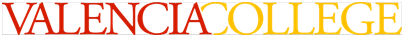 Welcome to FRE 1121-W-04 / Introduction to French II – Fall 2017La LANGUE, La CULTURE et La CIVILISATION DU MONDE FRANCOPHONEProfessor:      	 	 	Melchior (Mel) Cyprien					       Fall 2017Email:              		 mcyprien@valenciacollege.edu        	                                           CRN: 11702Office Hours:                   	By appointment
Blackboard:                    	Important announcements will be posted frequently on-line,                    	Blackboard or Maestro Supersite. Check this regularly. Maestro Sign-upInstructions:			Found on https://www.vhlcentral.com; read in detail to sign up for correct                                                 courseRequired Text:                       Promenades, 2nd Edition Mitchell, James; Mitschke, Cherie and Tano, Cheryl. PromenadesBoston, Vista, 2014 (including Web SAM/MAESTRO Online Code)Pre-requisite:		         French 1120 or equivalence (within past two years) or permission from the Professor or the Office Department is required. Fundamental French Grammar & Communication Skills are essentials. It is on Students’ responsibility to know about all skills learned in FRE 1120. As how to greet people in French; the alphabets, masculine and feminine nouns, definite articles (le, la, l’, les) and indefinite articles (un, une, des); Numbers 0-60; subject pronouns;  être; adjective agreement in gender and number; present tense of regular –er verbs; forming questions (questions with intonation, inversion; the use of est-ce que and n’est-ce pas); expressing negation with ne---pas; the avoir and expressions with avoir; Telling time (Quelle heure est-il? Quel temps fait-il etc.) ; Descriptive adjectives and irregular adjectives; Possessive adjectives and possession with de; numbers 61-100; prepositions of location and disjunctive pronouns; the aller verb and the immediate future; the preposition à; the interrogative words and interrogative adjective quel (le)(s); the verbs prendre and boire; le partitif (du, de la de l’, des) ; the verb faire ( to make or to do); the expressions with faire; the expression il faut + infinitive; the irregular ir verbs (sortir, partir, dormer etc.); the numbers 101 and higher; and last spelling-change –er verbs (acheter, espérer, envoyer, etc.)ADDITIONAL                                         English Grammar for Students of French (optional)501 French Verbs (optional)                 English/French dictionary (optional)Sites à visiter: www.about.french.com                         www.frenchteachers.orgMeeting Times:    Tuesday - Thursday 2:00 PM- 3:40 PMLocation: 	           West Campus Building 3 Room 118COURSE DESCRIPTION:	Frenchelementary II is a four-credit-hour course for students who already have previous experience in French. There is a mandatory on-line component of the course, which will give the student ample time to practice grammar skills and hone listening and speaking skills in the target language. It provides a greater awareness and understanding of the French language and culture through proficiency in listening, speaking, reading and writing. A portion of the material will be studied and practiced online, via Maestro, PRIOR to each class meeting, with Face-to-Face instructional time focusing on grammar clarification of previewed material. The successful student will be able to respond in complete sentences and engage in dialogues on topics such as: talking about celebration, clothing and gifts; trips and places to go; how to make hotel reservation, describing home, talking about the habitual past actions; adverbs; the imparfait; talking about chores in the house and appliances; the verbs savoir and connaitre; talk about food; express the needs, desires and abilities; describe the daily routine, personal hygiene, health, remedies and well-being.  COURSE OBJECTIVE:      The objective of this course (French 1121) is to promote a balanced four-skill approach to learning the French language through listening, speaking, reading, and writing activities. The course will focus on the structures and the vocabularies necessary to function in everyday situations, when traveling or living in the Francophone (“French-speaking”) world.  All of these aspects of Francophone language and culture will be reinforced by means of group work, drills and oral presentations. They will put into practice the grammar and vocabularies in small reading and writing assignments. They will learn French expressions in speaking exercises, new verbs in the present tense, the immediate future, the imparfait and the passé composé. Students are encouraged to attend classes regularly and speak French in class as well. At the completion of the Semester, they should be able to figure out the circumstances in which words are used; and capable to put things together and figure out the meaning by listening; STUDENTS WITH DISABILITIES:	Students with disabilities who qualify for academic accommodations must provide a letter from the Office for Students with Disabilities (OSD) and discuss specific needs with the professor, preferably during the first week of class.  The OSD (West Campus SSB, Room 102) determines accommodations based on appropriate documentation of disabilities.  The goal at the OSD is to open doors, remove barriers and assist you in any way they can. The key to success is matching your needs to the services provided. Here is the link to Valencia’s OSD website: http://www.valenciacc.edu/osd.ACADEMIC HONESTY: 	        Each student is expected to be in full compliance with the college policy on academic honesty as set forth in the admissions catalog and the student handbook (6HX28: 8-03). I reserve the right to impose appropriate penalties (ranging from loss of credit for the assignment, all the way to authorizing a grade of “F” for the course, and/or extended appropriate actions through the office for the Code of Student Conduct) for any non-compliance. This includes use of an on-line translator; they are not only forbidden for use in any foreign language classroom, but they are also in most cases useless. All sources must be properly cited with the MLA format; failure to do so may result in a plagiarism offense. (http://owl.english.purdue.edu/owl/resource/557/01/ may help with this.)Important note: All submitted work is to focus on the material that has been taught in class; resist the temptation to use verb tenses and other grammar structures not yet taught in the course! Working beyond level can be quite frustrating to your classmates! You are being assessed on the material taught. EXPECTED STUDENT CONDUCT:Valencia College is dedicated to the advancement of knowledge and learning, and to the development of responsible personal and social conduct. By enrolling at Valencia, a student assumes the responsibility for knowing and abiding by the rules of appropriate behavior as articulated in the Student Code of Conduct. The primary responsibility for managing the classroom environment rests with the faculty. Faculty may direct students who engage in inappropriate behavior that results in disruption of a class to leave; this will count as an absence. Such students may be subject to other disciplinary action which may include a warning, withdrawal from class, probation, suspension, or expulsion from the college. Please read the guideline for classroom behavior on Blackboard and the Student Code of Conduct in the current Valencia Student Handbook. Please treat everyone with respect and kindness; we are a team and will meet our goals of success together.COURSE POLICIESATTENDANCE:  Regular attendance is a critical factor for success in a foreign language course. Read the following details carefully.Regular and punctual class attendance is one of the most important elements to success in this course; ranks right up there with being prepared for class. Therefore, your presence is expected at all scheduled class meetings. This is essential for achieving the goals of the course. Late arrival beyond 10 minutes count as an absence.  Leaving the class early will count as an absence; frequent coming/going can result in an absence.  Make sure you arrive on time and stay until the end of each class period. For this class, each student may have two absences (excused or unexcused) that will not affect the grade. Attendance will be taken for all class meetings. Student who knows that he/she will be absent, arriving late, or leaving early, has to inform me in advance. However, he/she is still responsible for all materials and announcements made in class; obtain notes from a classmate. I may discuss material that is not in the textbook, so it is very important that he/she is present each day. Any class discussion may be subject to inclusion on an exam). Excessive absence may result in withdrawal from the course. Do not count on excessive absence to result in a withdrawal. (For more details: read section on Withdrawal Policy/Procedure.)Attendance is being defined as physical and mental presence. This means being awake and focused on class discussions and activities. The use of any personal electronic devices is not permitted without the permission of the instructor; this includes laptops and I-pads. Please turn off cell phones and any other devices during class period.  No text messaging is allowed during class time. Student will be marked absent, if he/she is seen texting, sleeping, or completing another course’s work, etc. during the class period. PARTICIPATION:Since regular oral practice is essential for improving proficiency in foreign language, active participation is necessary to succeed in this course. It will be determined on the basis of your listening comprehension and speaking ability in class. You are encouraged to speak French in class as much as possible. Participation in class is a must because it is part of your grade. It is important to work as a team, support each other and refrain from derogatory comments. HOMEWORK / LAB / READING ASSIGNMENTS:	Due to the amount of material to be covered, it will be necessary to prepare a good bit of the material on your own, outside of class. You will need to study all assignments BEFORE coming to class, so that you are ready for the activities that will allow you to practice the vocabulary and grammar skills during our class time. All reading assignments are due on specified dates; you will see these dates listed in Blackboard announcements as we begin each chapter. A major part of your work is assigned on Maestro, the on-line component; however, some assignments will be turned in during class sessions. All written assignments and assessments must be legible (either typed, or distinctly written, and double-spaced).  Homework and attendance are major portions of your grade. Should an absence be unavoidable, all students are responsible for securing notes and assignments from a classmate.  (See the syllabus)MAESTRO: This is on-line homework.The grade that you receive will be based on the grade that you earn for the total of all exercises of each chapter.  As the Maestro/Supersite assignments are a significant part your grade; therefore, make sure that you set up your Maestro account and get started quickly, as these assignments must be completed in a timely fashion, before their due dates expire. Late assignments will receive an automatic 10% late penalty. Also in order to complete these assignments a working microphone on your computer is necessary. Do not wait until the deadline to complete all exercises for a given date. If your internet goes down, you will miss a significant portion of the grade for that chapter.Remember Vista has a Support Services for Students: 1-800-248-2813; use this service when you have Supersite problems. If you have difficulty learning the language, please do not hesitate to contact your professor or seek for extra help via tutors. WORKBOOK/LAB:  Each student is to complete and submit workbook and lab manual lessons by each due date.  These will include, but are not necessarily limited to, video and lab assignments on Maestro. If you do not have a computer you may use the computers in the Computer Access lab, located in the West Campus library, or in any open Computer Lab (there are several labs on any VC campus). All students are required to use the language lab at least one hour for every three hours of class time or the equivalent in Maestro assignments.             PORTFOLIO / JOURNAL / QUIZZES:Further details will be covered in class and posted on-line.ORAL PRESENTATIONS, ORAL EXAMS and WRITTEN COMPOSITIONS:    There will be a few oral Presentations and written Compositions. Each presentation/exam will be roughly five to ten minutes long in class (including Q. and A.) on topics/ themes discussed in class. However, the Compositions will be submitted on Blackboard. Topics and details will be given at the time of assignment. All sources must be cited. The presentations and the compositions are all together 20% of the student’s grade for the Semester. There will be no make ups for missing presentation. Therefore, it is important for the student to be present. For some other presentations, students will be paired at random and will be given a speaking prompt related to the themes studied in the corresponding chapters of the text. A five minute will be given for preparation. The Oral Presentations and written Compositions will be done in French. That means students will be speaking or writing in French. DO NOT BE ABSENT.CHAPTER EXAMS: At the end of each Chapter there will be a Chapter Exam. It is the student’s responsibility to keep up with all announcements and changes. These exams will cover all vocabulary and grammar structures of the current chapter. No make ups will be given. In case you miss an exam, that exam will be considered your lowest grade exam and will be dropped. Withdrawal Policy/Procedure:    Student who deems necessary to withdraw from this class is entirely responsible for it. The withdrawal deadline for the Fall semester is November 10th, 2017.  However, before you decide to withdraw from any course, it is wise to first consult with both your professor and your academic/financial-aid advisor, especially if you are receiving financial aid.  After the Drop/Refund deadline of September 5th, 2017 @ 11: 59 PM, any student who either withdraws, or is withdrawn from the course through ATLAS, on or before the Withdrawal Deadline, will receive a grade of “W.”  It is the student’s responsibility to withdraw via ATLAS from any course that he/she does not intend to finish. (See note below).NB. It is your responsibility to withdraw from classes through ATLAS; notifying professor of intent is NOT a withdrawal. After the withdraw deadline, the student is not allowed to withdraw. If any student stops attending the class and does not withdraw through ATLAS, he/she will receive a grade “F” for this course.Grading: Following a breakdown, along with a format to keep a handy record of your grades as you earn them:Assignments                                                                                         Percentage of grade Attendance and Participation	(Projets de class)/Blackboard/Supersite            10%	Tests/ chapters exams                                                                                      20%)Quizzes                                                                                                              10%)Oral activities                                                                                                    10%Midterm                                                                                                             10%Compositions (on Blackboard)                                                                          10%Final exams                                                                                                        15%Assignments/Supersite                                                                                       15%Total                                                                                                                   100%GRADING SCALE:		90 - 100 %         A					80 - 89 %           B				70 - 79 %           C				60 - 69 %           D				  0 - 59 %           FCalendrierTENTATIVE COURSE SCHEDULE  **THIS SCHEDULE IS TENTATIVE; THE PROFESSOR RESERVES THE RIGHT TO MAKE CHANGES AS NECESSARY. IT IS THE STUDENT’S RESPONSIBILITY TO KEEP UP WITH CHANGES. ***** Projet de classe/ Class project included: working in groups, practices in class, discussions in French, etc STUDENTS MUST BE PRESENT FOR FINAL ON SCHEDULED DATE/TIME.NO MAKE-UP TEST WILL BE GIVEN FOR THE FINAL EXAM.FRENCH 1121
COURSE COMPETENCIESIntroduce self and othersDescribe self and othersAsk and answer questionsExpress likes and dislikesDescribe daily routinesNegotiate elements of timeTalk about the environmentExpress duration of timeTalk about the pastCompare people and thingsShow a mature attitude toward cultural differences   	             Student Core CompetenciesDraft D-24/99Student Code of Conduct6Hx28:10-03Classroom Behavior:Valencia College is dedicated to promoting honorable personal and social conduct. By enrolling at Valencia, a student assumes the responsibility for knowing and abiding by the rules articulated in the Student Code of Conduct (6Hx28:10-03). The instructor reserves the right to refer students who engage in activities that are disruptive to the learning environment to the Dean of Students for disciplinary action. The following list, though not exhaustive, includes things which are disruptive to the learning environment: 
. Use of any electronic devices including but not restricted to: cell phones, iPods, and laptop computers (documentation from OSD will be taken into consideration). (Professor’s note: We move around frequently in this course. If permission is granted, any damage is at the owner’s risk.). Preparing homework for other courses during class .Engaging in private conversations with classmates while class is in session . Excessive tardiness.Leaving and re-entering the classroom while the class is in session (Documented medical issues will be    taken into consideration.). Excessive poor sportsmanship during class activities.Comments of a derogative or disparaging natureIn addition, Valencia College strives to provide a drug-free learning environment for all those involved in the academic experience. Our policy is as follows:  ATTENDANCE POLICY & NO SHOW PROCEDURES:  If you must miss a class or activity or are late it will impact your grade. Classroom and activity attendance and punctuality is vital to academic success.  Excused absences will be allowed in accordance with Valencia’s official policies.You must attend class all semester, be on time and submit the assignments on the due dates to meet the attendance requirement. ATTENDANCE:# Absences		points			#absences		points0			100 				6		761(Excused absences)	100				7		702(Excused absences)	100				8		663			96				9		604			90				10		565			80				11 		50                                                                                    12+                  48                                                 Duration:August 28th –December 17th, 2017SEMAINEOBJECTIFSANNONCESSEMAINE 1Aug 29th –31st 
Course expectations *First meeting: introduction in French * Review the five previous chaptersextrafrenchavecsous-titres.  1) Course introduction: Talk about the Syllabus, Textbook, Supersite and Blackboard2) Watch the series French avec sous-titres on YouTube to get ready to explore the French culture.   3) A brief review will be held on the five chapters learned in the preview class.SEMAINE 2 September 5th- 7thUnité 6-Leçon 6A
Surprise! Parler de célébrations et des étapes de la vie (p.202-203)Vocabulaire  Les cadeaux (Roman-Photo)Adjectifs démonstratifsLe passé composé avec avoirProjet de classeSeptember 4th, LaborDay observedSeptember 5th   Add / Drop and Refund Deadline (@ 11:59 PM)Quiz 1/ vocabulaire /practice on Demonstrative adjective/ passé composé avec avoir.  In class on September 7th.Class Project: Class will be divided in groups to practice the activities in pages 204, 212, 213, 216...First homework due on  SupersiteSEMAINE 3September 12th -14th Unité 6 Leçon 6B  Très chic !Parler des vêtementsVocabulaireL’anniversaire (Roman-photo)
Indirect object pronounsRegular and irregular re verbsProjet de classeHomework (Maestro/Supersite)Class project: Class will read a passage in French and practice exercise in pages 222, 230, 231, 234...SEMAINE 4September 19th – 21st                               Unité 7-Leçon 7A En vacances !Bon voyage !VocabulaireDe retour au P’tit Bistrot (Roman-photo) (p. 246-247)Le passé composé avec être. (p.250-251)Direct object pronouns (p. 254-55)Projet de classeChapter Exam 1The exam 1 will be on Unité 6 Leçons 6A-6B in class on September 19th. Homework (Maestro/Supersite)Class project: Class will read a passage in French and practice exercises in pages 244, 252, 253, 256...SEMAINE 5September 26th- 28th   Unité 7 Leçon 7BÀ l’hôtel ! (260-261)VocabulaireLa réservation d’hôtel (Roman-photo) (p.264-265)Parler des  vacances et dates? Où allez-vous?Regular ir verbs (p. 268-269)The impératif form  of :ir and re verbsavoir and être  (p.272)Present tense of the dire, lire, and  écrire (p.273)Quiz 2 (vocabulaire) on Unité 7A on September 26th in classOral presentation 1 due on September 28th in class.Voir roman photo 6B avant de faire l’oral 1 (p224-225)Votre fête d’anniversaire : Qu’est-ce que vous avez fait pour votre anniversaire ? Est-ce que quelqu’un a préparé une fête pour vous ? Vous avez reçu beaucoup de cadeaux ? Utilisez le passé composé. 10 phrases. (Assignment in French, due in class)Class project: Class will read a passage in French and practice exercise in page 262,270, 271, 274…Homework (Maestro/Supersite)SEMAINE 6October 3rd - 5thUnité 8 Leçon 8ALa maison (p. 282-283)Décrivez votre maison ! Où habitez-vous?VocabulaireLa visite surprise (Roman-photo) (p.286-287)Adverbs (p. 290-291)The imparfait (p. 294-295)Projet de classeChapter Exam 2 on Chapter 7A-7B/October 3rd in class Homework (Maestro/Supersite)Class project: Class will read a passage in French and practice exercise in page 284, 292, 293, 296...SEMAINE 7October 10th- 12th                                 Unité 8 Leçon 8BLes tâches ménagères  (p.300-301)Parlez de travaux  à la maison et appareils ménagers (appareil électroménager)VocabulaireLa vie sans Pascal (Roman-photo) (p.304-305)The passé compsé vs the imparfait (p.308-309)The verbs savoir and connaître (p.312)Projet de classeQuiz 3 (vocabulaire) on Unité 8A on October 10th in class.Homework (Maestro/Supersite)Composition 1 will be available and due on blackboard.Les grandes vacances. (help : Roman-Photo 7a, De retour au p’tit bistrot. P246-247). Racontez ce que vous avez fait pendant vos vacances d’été ? comment avez-vous voyagé ? avec qui avez-vous voyagé, où avez-vous habité, etc… ? 15 phrases en français. Send through Blackboard assignments on October 12th.Class project: Class will read a passage in French and practice exercise in page 302, 310, 311, 314…SEMAINE 8October 17th – 19thPremière Présentation orale Midterm exam ORAL 1 : Première Présentation Orale in classThings you used to do and you don’t do them anymore. « Use the past and present tenses to talk about things you used to do in the past and you don’t do them  anymore. »12 sentences in French due in class on October 17th, 2017Projet de classe: There will be group activities done orally or in writing.  Midterm exam will cover Chapters 6 through 8. Due in Class on October 19th, 2017. Chapters 6 through 8 in class. Homework due on SupersiteSEMAINE 9October 24th – 26th  Unité 9 Leçon 9AQuel appétit !Parler de la nourriture (p.322-323)VocabulaireAu supermarché (Roman-photo) (p.326-327)The verb venir and the passé recent (p.330)venir+de+infinitive=le passé récentDepuis, pendant, il y a + time (p.331)The verbs devoir, vouloir, pouvoir (p. 334-335)Projet de classeClass project: Class will read a passage in French and practice exercise in pages 324, 332, 333, 336...Homework (Maestro/Supersite)SEMAINE 10Oct. 31st –Nov.2nd Unité 9 Leçon 9BÀ table !Décrire et discuter de la nourriture (p.340-341)VocabulaireLe dîner (Roman-photo) (p. 344-345)Comparatives and superlative of adjectives and adverbs (p. 348-349)Doubles object pronouns (p.352-353)Projet de classeQuiz 4 (vocabulaire) on Unité 9A on October 31st   in classHomework (Maestro/Supersite)Class project: Class will work in groups to practice exercise in pages 342, 350, 351, 354...SEMAINE 11November 7th -9thChapitre 9- Examen 4   Deuxième Présentation orale  Projet de classe:  Withdrawal Deadline: November 11th @ 11:59 PM1) Chapter 9, exam 4 covers Unité 9, Lessons 9A and 9B.  It is due in class on November 7th. 2) Deuxième  Présentation Orale in classvos activités quotidiennes? Qu’est-ce que vous faites pendant la semaine ? et le weekend ? Utilisez des verbes réfléchis (p. 370-375) et les vocabulaires des chapitres 8-10. (10 sentences in  French.) Due in class on  November 9th3) Class project. Students will watch a video/learn a song in French.Homework due on SupersiteSEMAINE 12November 14th -16th  Unité 10 Leçon 10ALa routine quotidienneParler de la routine quotidienne et discuter de l’hygiène personnelle  (p.362-363)VocabulaireDrôle de surprise (Roman-photo) (P.366-367)Les verbes pronominaux or Reflexive verbs (p. 370-371)Reflexives : Sens idiomatique (p.374-375) Projet de classeHomework (Maestro/Supersite)Class project: Class will practice exercises in passages 364, 372, 373, 376…SEMAINE 13November 21st22nd-26th Projet de classe (practices)Composition 2Thanksgiving BreakSchool closed on 22nd-26th 1) Quiz 5 (vocabulaire) on Unité 10A November 21st in class2) Composition 2 will be available and due on blackboard. Critique de restaurant: see p357 (15 phrases minimum, use vocab chapter 9-10 and verbes réfléchis, en français), send through Blackboard on November 21st. 2) Projet de classe: Write a paragraph in French on what you are going to do on your Thanksgiving Break. Bring it to share with the class on November 21st.School is closed on 22th   Homework due on SupersiteSEMAINE 14Nov. 28th – 30th  Unité 10 Leçon 10BJ’ai mal !Parler de la santé, de remède et bien-être (p.380-381)VocabulaireL’accent (Roman-photo)/Aller aux urgences/Chez le médecin (p. 384-285)The passé composé of reflexive verbs (p. 388-389)The pronouns y and en (p.392-393)Projet de classChapter Exam 5 on Chapter 10A-10B/ November 30th in class.Homework (Maestro/Supersite)Class project: Class will read a passage in French and practice exercise in pages 382, 390, 391, 394...SEMAINE 15December 5th-7thReviewThe review will be on Unités 6-10.Questions on final exams will be answered.Last day of class December 7thSEMAINE 16December 11th -17thFinalFinal exam/Examen final December 14th, 201701:00 –3:30 PMGood luck to all of you! Have a great vacationPolicy:
In compliance with the provisions of the Federal Drug-Free Schools and Communities Act of 1989, Valencia College will take such steps as are necessary in order to adopt and implement a program to prevent the unlawful possession, use, or distribution of illicit drugs and alcohol by Valencia College students or employees on college premises or as part of any college activity. 